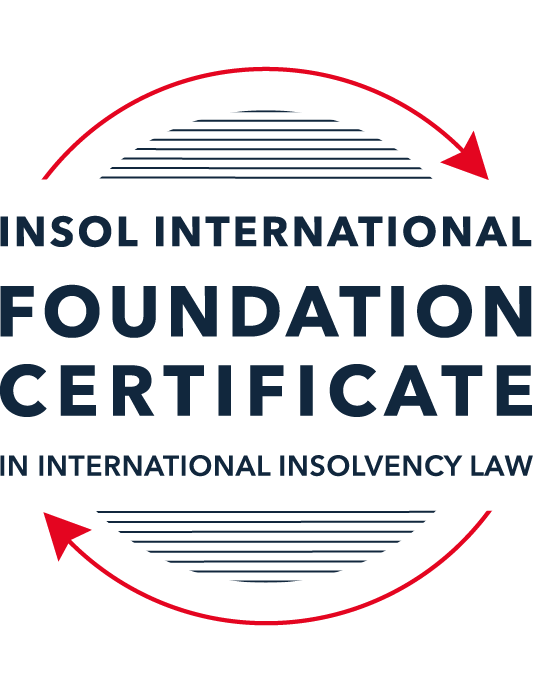 SUMMATIVE (FORMAL) ASSESSMENT: MODULE 8CHONG KONGThis is the summative (formal) assessment for Module 8C of this course and must be submitted by all candidates who selected this module as one of their elective modules.The mark awarded for this assessment will determine your final mark for Module 8C. In order to pass this module, you need to obtain a mark of 50% or more for this assessment.INSTRUCTIONS FOR COMPLETION AND SUBMISSION OF ASSESSMENTPlease read the following instructions very carefully before submitting / uploading your assessment on the Foundation Certificate web pages.1.	You must use this document for the answering of the assessment for this module. The answers to each question must be completed using this document with the answers populated under each question. 2.	All assessments must be submitted electronically in Microsoft Word format, using a standard A4 size page and an 11-point Arial or Avenir Next font. This document has been set up with these parameters – please do not change the document settings in any way. DO NOT submit your assessment in PDF format as it will be returned to you unmarked.3.	No limit has been set for the length of your answers to the questions. However, please be guided by the mark allocation for each question. More often than not, one fact / statement will earn one mark (unless it is obvious from the question that this is not the case).4.	You must save this document using the following format: [studentID.assessment8C]. An example would be something along the following lines: 202223-336.assessment8C. Please also include the filename as a footer to each page of the assessment (this has been pre-populated for you, merely replace the words “studentID” with the student number allocated to you). Do not include your name or any other identifying words in your file name. Assessments that do not comply with this instruction will be returned to candidates unmarked.5.	Before you will be allowed to upload / submit your assessment via the portal on the Foundation Certificate web pages, you will be required to confirm / certify that you are the person who completed the assessment and that the work submitted is your own, original work. Please see the part of the Course Handbook that deals with plagiarism and dishonesty in the submission of assessments. Please note that copying and pasting from the Guidance Text into your answer is prohibited and constitutes plagiarism. You must write the answers to the questions in your own words.6.	The final submission date for this assessment is 31 July 2024. The assessment submission portal will close at 23:00 (11 pm) BST (GMT +1) on 31 July 2024. No submissions can be made after the portal has closed and no further uploading of documents will be allowed, no matter the circumstances.ANSWER ALL THE QUESTIONSQUESTION 1 (multiple-choice questions) [10 marks in total]Questions 1.1. – 1.10. are multiple-choice questions designed to assess your ability to think critically about the subject. Please read each question carefully before reading the answer options. Be aware that some questions may seem to have more than one right answer, but you are to look for the one that makes the most sense and is the most correct. When you have a clear idea of the question, find your answer and mark your selection on the answer sheet by highlighting the relevant paragraph in yellow. Select only ONE answer. Candidates who select more than one answer will receive no mark for that specific question.Question 1.1 A petition to wind up a company on grounds of insolvency can be presented when a company is unable to pay its debts. Section 178 of CWUMPO provides three circumstances in which a company shall be deemed to be unable to pay its debts. Which one of the following is one of those circumstances?A creditor has properly served a statutory demand in the prescribed form and the company has, more than three weeks after service, neglected to pay the sum demanded.Where the statutory definition of “insolvency” (appearing elsewhere in the same Ordinance) is satisfied.Where the company is insolvent according to its balance sheet.Where a judgment has been made against the company.Question 1.2 A receiver appointed pursuant to a charge created by a company (A) over its assets in favour of its lender (B) acts as:Agent of the company granting the charge (A, in this instance).Agent of the lender appointing him (B, in this instance).Agent of the Official Receiver.An officer of the court.Question 1.3Which of the following is a correct statement as to the core requirements which need to be satisfied before the Hong Kong court will wind-up a foreign company:All of the below apply.At least one of the directors must be a Hong Kong resident.The petitioning creditor must be a Hong Kong company or a Hong Kong resident.There must be a reasonable possibility that the winding-up order would benefit those applying for it.Question 1.4 Between them, CWUMPO and the Companies Ordinance (Cap 622) (CO) provide a comprehensive statutory regime relating to corporate rescue.Choose the correct statement:This statement is true: the provisions of these two statutes provide a comprehensive package of provisions relating to corporate rescue.This statement is untrue: CWUMPO alone provides a comprehensive regime for corporate rescue as well as for liquidations.This statement is untrue: the CO alone provides for such a regime.This statement is untrue: Hong Kong has no comprehensive statutory regime for corporate rescue.Question 1.5 As a lawyer practising Hong Kong law, you are asked to advise a client on a tricky legal issue. There are no Hong Kong authorities dealing with the issue but there is a 1985 decision from the English House of Lords more or less directly on point. It has not been cited in the Hong Kong court. Is it binding in Hong Kong?Yes, because it is a House of Lords decision pre-dating the Handover in 1997 so it is binding on the Hong Kong court.No, because all decisions from England ceased to have any relevance in Hong Kong after the Handover in 1997.Yes, because it is directly on point.No, because the decision is from the House of Lords and is not a Privy Council decision made on an appeal from Hong Kong (only those decisions were ever binding in Hong Kong, and they remain so).Question 1.6 After a winding up order is made against a company, which one of the following can a creditor of that company still do?Issue a writ to pursue its claim in the usual way.Continue to enforce against the assets of the company if it already has a judgment.Apply to the court to appoint a receiver over the assets of the company so that the receiver can collect in assets for the creditor’s own benefit.Retain the proceeds of enforcing a judgment where such proceeds were received by the creditor one month before the date of the petition on which the winding up order was made.Question 1.7 Which one of the following statements is correct in relation to cross-border insolvency law in Hong Kong?(a)	Part X of the Companies (Winding Up and Miscellaneous Provisions) Ordinance (Cap 32) gives the Hong Kong court jurisdiction to wind up foreign companies.(b)	The Foreign Judgments (Reciprocal Enforcement) Ordinance (Cap 319) gives the Hong Kong court jurisdiction to make a winding up order against a foreign company if the creditor has a judgment in the company’s country of incorporation.(c)	The UNCITRAL Model Law on Cross-Border Insolvency as adopted in Hong Kong provides a complete code as to cross-border insolvency law in Hong Kong.(d)	The only jurisdiction in respect of which the Hong Kong court can give any recognition or assistance to non-Hong Kong liquidators is the Mainland of the PRC due to the 2021 Co-operation Mechanism.Question 1.8 Which of the following statements can accurately complete this phrase: “A voluntary liquidation of a Hong Kong company…”can only be commenced by the company’s creditors.is commenced by the shareholders passing a special resolution to wind up the company voluntarily.can only be commenced if all debts can be paid within 12 months.is commenced by the directors advertising a notice in the Hong Kong Gazette.Question 1.9 Which of the following statements can accurately complete this phrase: “Where there is a valid floating charge over certain of a company’s assets and the company goes into compulsory liquidation five years later, and the charge-holder has appointed a receiver…”the liquidator takes control of the charged assets but pays the expenses of the receivership.the receiver must have his appointment confirmed by the court and then takes control of the company.the receiver realises the charged assets for the benefit of the charge holder, only remitting to the liquidator any sums necessary to pay preferential creditors in the liquidation if the liquidator has no uncharged assets to do so.no winding up order can be made because the company is already in receivership.Question 1.10 Which of the following ingredients is required for a creditor’s scheme of arrangement to be sanctioned?At least 75% of the creditors of the relevant class who are entitled to vote must attend the meeting.A majority in number representing at least 75% by value of the creditors attending and voting must vote in favour of the scheme.The company is a Hong Kong incorporated company.None of the above describe any of the ingredients required.QUESTION 2 (direct questions) [10 marks in total]Question 2.1 [maximum 3 marks]What is the role of the Official Receiver?[Type answer here]Question 2.2 [maximum 3 marks]A creditor is pursuing a company by way of a civil (writ) action. What effect could liquidation steps taken by another creditor have on the first mentioned creditor’s action?[Type answer here]Question 2.3 [maximum 4 marks]What are the key elements needed for a Hong Kong liquidator to make use of the mechanism for co-operation between Hong Kong and the Mainland? Please provide an outline only.[Type answer here]QUESTION 3 (essay-type question) [15 marks]Question 3.1 [maximum 4 marks]Where a creditor makes a statutory demand against a debtor and the debtor disputes the debt, what steps can it take to counteract the statutory demand? Your answer should deal with the position both for an individual debtor and a corporate debtor.[Type answer here]Question 3.2 [maximum 6 marks]The scheme of arrangement is, in essence, Hong Kong’s only statutory tool for corporate rescue.  Describe it, listing its pros and cons. [Type answer here]Question 3.3 [maximum 5 marks]Describe (briefly, in overview) what security can be created over assets of a Hong Kong company and the effect of such security on the liquidation of the company.[Type answer here]QUESTION 4 (fact-based application-type question) [15 marks]Question 4.1 [maximum 5 marks]A receiver is appointed pursuant to a floating charge over all the assets and undertaking of Pacific Tin Mines Limited (PTM), a Hong Kong company. Shortly after the receiver’s appointment, PTM is put into liquidation. The liquidator writes to the receiver and asks her to hand over all assets (or realisations from assets) of PTM under her control so that the liquidator can pay the costs and expenses of the liquidation and make a distribution to PTM’s unsecured creditors. What (if any) assets or realisations should be handed over by the receiver?[Type answer here]Question 4.2 [maximum 5 marks]Soaring Kite Limited (SKL) is a Cayman incorporated company that is listed on the Hong Kong Stock Exchange, and has assets and a representative office in Shenzhen. SKL is in insolvent liquidation in Cayman. The liquidator appointed in Cayman (L) tells you he wants to obtain documents from SKL’s bank in Hong Kong and he also wants to obtain orders to examine the auditors who are in Hong Kong and who will not co-operate with his investigations. L says he has heard that it is straightforward to get a “standard order” from the Hong Kong court recognising his appointment and giving him a full suite of powers in Hong Kong, including a stay of any actions that any creditor of SKL may bring in Hong Kong.  Outline the advice you would give to L.[Type answer here]Question 4.3 [maximum 5 marks]L has been appointed in Hong Kong as a liquidator of Lobster Investments Ltd (Lobster), a Hong Kong company against which a winding-up order has been made.In conversations with former employees, L has been told that Lobster has a valuable property on the Peak but there is no reference to this in the books and records.On investigation, it seems the property is owned by another Hong Kong company called Continental Limited (Continental).  L learns that until about one and a half years before the liquidation, Lobster held all the shares in Continental but the main director and shareholder of Lobster (a Mr Aubrey) then executed share transfer documents to transfer the shares in Continental to Verandah Limited (Verandah), a BVI company. L then learns that the sole director / shareholder of Verandah is Mr Aubrey’s wife. There is no indication that Lobster received any consideration upon the shares transfer.Outraged, L confronts Mr Aubrey who tells L that the former employees are mistaken, and the property never belonged to Lobster as Lobster had only ever held those shares on trust for Mrs Aubrey for convenience and because she had lent money to Lobster, but, as they were going through some matrimonial issues a couple of years ago, she insisted that the shares be transferred to her own name.L asks you what she could do to pursue the matter. Relevant statutory provisions should be referred to.[Type answer here]* End of Assessment *